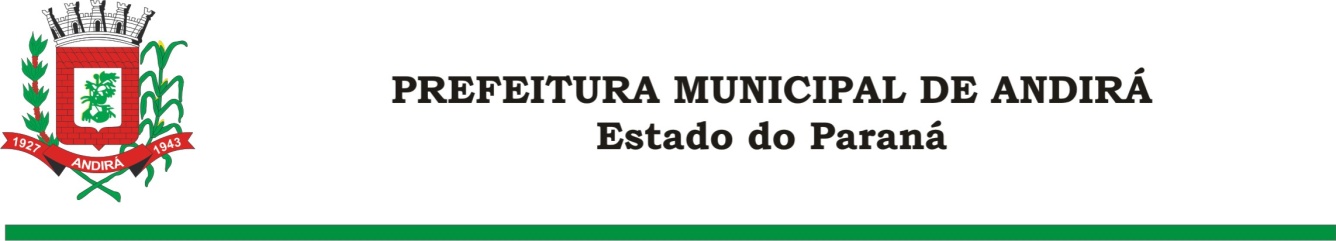 PORTARIA Nº. 16.604  DE 21 DE NOVEMBRO DE 2022IONE ELISABETH ALVES ABIB, Prefeita Municipal de Andirá, Estado do Paraná, usando das atribuições que lhe são conferidas por lei e,			CONSIDERANDO a Portaria nº. 15.543 de 23 de novembro de 2021 a qual interrompeu, a partir do dia 23 de novembro de 2021, o período de férias do Servidor Público Municipal MARCEL LEMANA,              R E S O L V E:                                  Art. 1º Conceder 20 dias remanescentes das férias, a partir do dia 16 de novembro de 2022, ao Servidor Público Municipal MARCEL LEMANA, ocupante do cargo de FISCAL DE OBRAS E POSTURAS.  O Servidor atualmente está lotado na Secretaria Municipal de Finanças. Art. 2°- Esta Portaria entra em vigor na data de sua publicação.Art. 3º- Ficam revogadas as disposições em contrário.Paço Municipal Bráulio Barbosa Ferraz, Município de Andirá, Estado do Paraná, em 21 de novembro de 2022, 79º da Emancipação Política.IONE ELISABETH ALVES ABIBPREFEITA MUNICIPAL